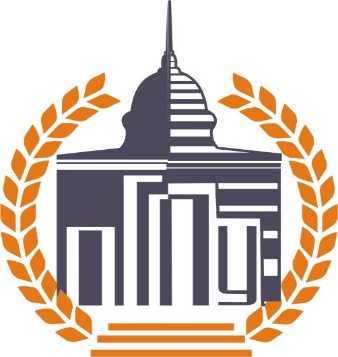 федеральное государственное бюджетное образовательное учреждение высшего образования«Пермский государственный гуманитарно-педагогический университет»Отдел дополнительного профессионального образованияПермский государственный гуманитарно-педагогический университет по заказу Министерства образования и науки Пермского края приглашает Вас пройти обучение на курсах повышения квалификации по дополнительным профессиональным программам:«Педагогическое сопровождение процесса социализации подростков, обучающихся в СПО»Содержание программы: социализация как социально-педагогическое явление. Педагогическое сопровождение процесса социализации: понятие и содержание. Портрет современного подростка. Нормы и социальные девиации в современной молодежной среде. Психологические особенности зависимого и делинквентного поведения. Коллективная творческая деятельность как одна из эффективных форм педагогического сопровождения подростков. Субкультура подростка как социальный феномен. Технологии профилактики социальной агрессии и вандализма в подростковой среде. Профилактика буллинга в подростковой среде. Педагогическая поддержка как условие развития личности подростка. Форсайт-проектирование жизненной траектории как технология педагогического сопровождения подростков. Арт-терапевтические приемы раскрытия личностных ресурсов подростков (на примере сказкотерапии). Категория слушателей: педагогические работники профессиональных образовательных организаций, воспитатели общежитий среднего профессионально образованияОбъем часов: 40Форма обучения: очная* Точная информация по месту проведения поступит на адрес электронной почты, который Вы указали при регистрации.«Профилактика аутодеструктивного (суицидального, девиантного) поведения несовершеннолетних»Содержание программы: феноменология аутодеструктивного поведения несовершеннолетних. Социально-психологическая безопасность образовательного пространства. Работа с семьей в профилактике рисков и угроз среди несовершеннолетних. Отношения со сверстниками. Командообразование и профилактика внутригрупповых конфликтов. Социально-психологическая помощь при аутодеструктивных поведенческих расстройствах. Психология здоровья и психология личности как ресурс сопротивляемости в кризисных ситуациях.Категория слушателей: заместители директора по вооспитательной работе, и педагогические работники профессиональных образовательных организаций, воспитатели общежитий среднего профессионального образованияОбъем часов: 72Форма обучения: очно – заочная * Точная информация по месту проведения поступит на адрес электронной почты, который Вы указали при регистрации. «Современные психолого-педагогические технологии в организации образовательного и воспитательного процесса в организациях профессионального образования»Содержание программы: технологичность образовательного процесса как инновация. . Многообразие образовательных технологий. Технологическая карта урока как условие обеспечение качества образования. Планируемые результаты образования  и их оценка как основа качества образования, дифференцированный подход к оцениванию образовательных результатов в профессиональном образовании. Индивидуализация образования как средство достижения планируемых результатов. Технология витагенного образования. Современная молодежь и ее психолого-педагогическая характеристика. Технологии индивидуализации образования. Картирование запросов обучающихся. Технология решения конфликтов в образовательном процессе. Методы активного обучения (мозговой штурм, дискуссии, дебаты). Технологии кооперации в обучении (с основами Сингапурских структур). Медиалаборатории как средство активизации обучающихся. Методы интерактивного обучения (обучение по станциям, квесты). Категория слушателей: педагогические работники профессиональных образовательных организацийОбъем часов: 72Форма обучения: очно – заочная с применением дистанционных образовательных технологий* Точная информация по месту проведения поступит на адрес электронной почты, который Вы указали при регистрации.«Профилактика безнадзорности и правонарушений обучающихся в профессиональных образовательных учреждениях»Содержание программы: о состоянии подростковой и молодежной преступности в Пермском крае. О системе профилактики безнадзорности и правонарушений подростков и молодежи.  Об ответственности организаций в вопросах профилактики. Правовое регулирование деятельности по профилактике безнадзорности и правонарушений обучающихся.  О ключевых подходах к проектированию программ профилактики безнадзорности и правонарушений, обучающихся в профессиональных образовательных организациях. Девиантное и делинквентное поведение обучающихся как основа правонарушений. Системный подход к профилактике безнадзорности и правонарушений несовершеннолетних (социально-психолого-педагогическая работа с семьей, учебная и воспитательная работа с обучающимися). Понятие игрового моделирования, основные психологические феномены игрового моделирования. «Инструментарий» для педагогов. Семья как фактор безнадзорности и правонарушений несовершеннолетних. Технологии психолого-педагогического взаимодействия с семьями обучающихся в образовательных профессиональных организациях. Медиация. Восстановительные программы. Технология внедрения служб примирения в деятельность профессиональных образовательных организаций. Социальные практики в профилактике правонарушений и безнадзорности несовершеннолетних. О деятельности Совета профилактики. О концептуальных подходах к разработке критериев постановки на учет обучающихся. Воспитательная работа с обучающимися как основа профилактики безнадзорности и правонарушений обучающихся. Технология профилактики правонарушений с учетом активно-деятельностной позиции обучающихся профессиональных образовательных организаций. Презентация психолого-педагогической программы с элементами практикума.Категория слушателей: педагогические работники профессиональных образовательных организаций, воспитатели общежитий среднего профессионально образованияОбъем часов: 40Форма обучения: очная * Точная информация по месту проведения поступит на адрес электронной почты, который Вы указали при регистрации.«Методика выявления экстремистских и террористических проявлений поведения обучающихся и соответствующая профилактическая деятельность»Содержание программы: социологический анализ проблемы и современные подходы к профилактике вовлечения подростков и молодежи в объединения деструктивной направленности. «Поведенческие маркеры», свидетельствующие об экстремистских и террористических наклонностях современной молодежи. Психологические механизмы агрессивного поведения как основа экстремистских наклонностей подростков и молодежи. Психологические факторы риска экстремистского поведения. Механизмы протекания деструктивных форм поведения у подростков и молодежи. «Поведенческие маркеры» экстремистских наклонностей молодежи. Анализ «кейсов».  Наблюдение как инструмент раннего выявления и профилактики экстремистских наклонностей обучающихся. Методы психолого-педагогического исследования склонности к экстремизму и терроризму у несовершеннолетних. Методы верификации результатов. Методы психолого-педагогического исследования склонности к экстремизму и терроризму в аспекте психоэмоциональных нарушений личности. Содержание психолого-педагогической работы по коррекции   психоэмоциональных нарушений обучающихся в профессиональных образовательных организациях. Форсайт-проектирование  жизненной траектории как  технология педагогической поддержки  подростков и молодежи и основа формирования их  ценностных ориентаций. Методика работы с теневыми аспектами личности («антипод», «страх», «ненависть») – психотехнологии преобразований деструктивных влечений подростков и молодежи. Профилактика агрессивного поведения. Роль детско-родительских отношений в профилактике склонности к экстремизму у обучающихся. Профилактическая работа организации с семьями обучающихся. Подходы к профилактике экстремизма, радикализма в подростковой и молодежной среде. Направления работы, влияющие на профилактику формирования экстремистских тенденций в мышлении современных подростков и юношества. О проектировании программ воспитательной работы со студентами. Социальная активность как форма профилактики радикализма в подростковой и молодежной среде. Особенности психолого-педагогической работы с подростками, стимулирующие развитие эмпатии как средства включенности в жизнь социума, основы развития сочувствия и сопричастности.Категория слушателей: педагогические работники профессиональных образовательных организаций, воспитатели общежитий среднего профессионально образованияОбъем часов: 40Форма обучения: очная * Точная информация по месту проведения поступит на адрес электронной почты, который Вы указали при регистрации.«Социально-педагогическая профилактика наркомании и социальная реабилитация подростков группы риска»Содержание программы: девиантное поведение несовершеннолетних. Основы наркологии в практике работы с зависимым поведением. Социально-психологический портрет подросткового и юношеского периодов. Профилактика наркомании в ОО. Социально-педагогическая работа с девиантными подростками и юношами. Социальная реабилитация несовершеннолетних категории СОП. Типы личности, склонные к зависимому поведению. Созависимость. Медиа-технологии в профилактике зависимого поведения. Категория слушателей: педагогические работники профессиональных образовательных организаций, воспитатели общежитий среднего профессионально образованияОбъем часов: 40Форма обучения: очная * Точная информация по месту проведения поступит на адрес электронной почты, который Вы указали при регистрации.«Современные методики работы в профессиональных образовательных организациях с инвалидами и лицами с ОВЗ»Содержание программы: дифференциальный подход к ненормативному развитию. Нормативно-правовой аспект современного образования лиц с ОВЗ. Комплексная помощь подросткам и юношам с ограниченными возможностями здоровья. Социально-педагогические технологии сопровождения лиц с ОВЗ.  Индивидуализация воспитательно-образовательного маршрута. Технологии педагогического общения. Эффективная коммуникация в образовательной среде. Медиаобразовательные технологии сопровождения лиц «группы риска» и ОВЗ. Коррекционные технологии взаимодействия с подростками и юношами, имеющими ОВЗ. Технология актуализации внутренних и внешних  ресурсов как компонент сопровождения детей с ОВЗ и детей-инвалидов. Категория слушателей: педагогические работники профессиональных образовательных организаций, воспитатели общежитий среднего профессионального образованияОбъем часов: 40Форма обучения: очно-заочная с применением дистанционных образовательных технологий* Точная информация по месту проведения поступит на адрес электронной почты, который Вы указали при регистрации.«Инклюзивный подход в профессиональном образовании. Моделирование образовательного пространства»Содержание программы: дифференциальный подход к ненормативному развитию. Нормативно-правовой аспект современного образования лиц с ОВЗ. Безопасная образовательная среда. Инклюзия и интеграция. Социальная инклюзия. Культура инклюзивных отношений. Психолого-педагогический консилиум в деятельности ОО. Индивидуализация и дифференциация в моделировании воспитательно-образовательного маршрута. Моделирование педагогического общения. Эффективная коммуникация в образовательной среде. Медиаобразовательные технологии сопровождения лиц «группы риска» и ОВЗ. Коррекционные технологии взаимодействия с подростками и юношами, имеющими ОВЗ. Технологии психологического сопровождения детей с ОВЗ, детей-инвалидов. Профессиональный и эмоциональный ресурс специалиста в организации инклюзивного процесса.Категория слушателей: педагогические работники профессиональных образовательных организацийОбъем часов: 72Форма обучения: очно-заочная* Точная информация по месту проведения поступит на адрес электронной почты, который Вы указали при регистрации.«Методика преподавания общеобразовательных дисциплин (иностранный язык) в профессиональных образовательных организациях»Содержание программы: современные тенденции иноязычного образования. Теоретические основы обучения иностранным языкам. Требования к результатам  освоения программ иноязычного образования. Современные технологии иноязычного образования. Обучение в сотрудничестве как условие формирования и развития иноязычной коммуникативной компетенции. Развитие учебной деятельности и самостоятельной работы на основе технологии «Обучение по станциям». Развитие умений работы с различными иноязычными источниками информации и ее  визуализации. Использование информационно-коммуникационных технологий в обучении иностранному языку. ИКТ-ресурсы как средства моделирования учебной среды для развития иноязычной коммуникативной компетенции. ИКТ-инструменты для создания заданий для дифференциации обучения. Планирование занятия с учетом специфики предмета «Иностранный язык». Воспитательный потенциал предмета «Иностранный язык». Планирование занятия на основе таксономии Блума и учета дифференцированного подхода.Категория слушателей: педагогические работники профессиональных образовательных организацийОбъем часов: 72Форма обучения: очно-заочная* Точная информация по месту проведения поступит на адрес электронной почты, который Вы указали при регистрации.«Методика преподавания дисциплин охрана труда и безопасность жизнедеятельности в профессиональных образовательных организациях»Содержание программы: технологические основы реализации требований ФГОС СПО: использование информационных технологий, технологии проектной исследовательской деятельности, использование современных образовательных технологий в работе с детьми с ОВЗ. Методика преподавания охраны труда. Активные методы обучения при изучении раздела «Основы медицинских знаний». Профилактика социально-опасных заболеваний (медико-социальный аспект). Организационно-правовые основы оказания первой помощи. Организационно-правовые основы оказания первой помощи. Первая помощь при травмах. Содержание раздела «Основы обороны государства и воинская обязанность». Основы безопасности личности, общества и государства.Категория слушателей: педагогические работники профессиональных образовательных организацийОбъем часов: 72Форма обучения: очно-заочная* Точная информация по месту проведения поступит на адрес электронной почты, который Вы указали при регистрации.Стоимость обучения: бесплатно (по заказу Министерства образования и науки Пермского края)Условия обучения:- заявки на участие принимаются на сайте www.edubank.perm.ru до полного комплектования группы (приложение № 1 «Инструкция»), - к обучению на курсах повышения квалификации допускаются специалисты, имеющие среднее или высшее профессиональное образование, - все командировочные расходы, питание и проживание слушателей осуществляются за счет направляющей стороны,- по итогам обучения и прохождения итоговой аттестации выдается удостоверение о повышении квалификации (лицензия Серия 90Л01 № 0000546), - слушатели, прибывшие на курсы повышения квалификации, должны иметь при себе: копию диплома о высшем или среднем профессиональном образовании, копию документа, подтверждающего изменение фамилии (если менялась). ! При успешной регистрации на курс, за неделю до начала обучения, на Вашу электронную почту поступит уведомление от нашего специалиста по точному месту проведения и зачислению Вас в группу слушателей.Вопросы по телефону: 8(342)212-68-52, 8(342)238-64-40, 8(342)238-64-49, 89082433848Шапранова Дарья Сергеевна, специалист отдела дополнительного профессионального образования ПГГПУПриложение № 1 к информационному письмуИнструкция по прохождению регистрации на курсы повышения квалификации в системе «Единый банк образовательных программ»Введите адрес http://edubank.perm.ru (рис.1).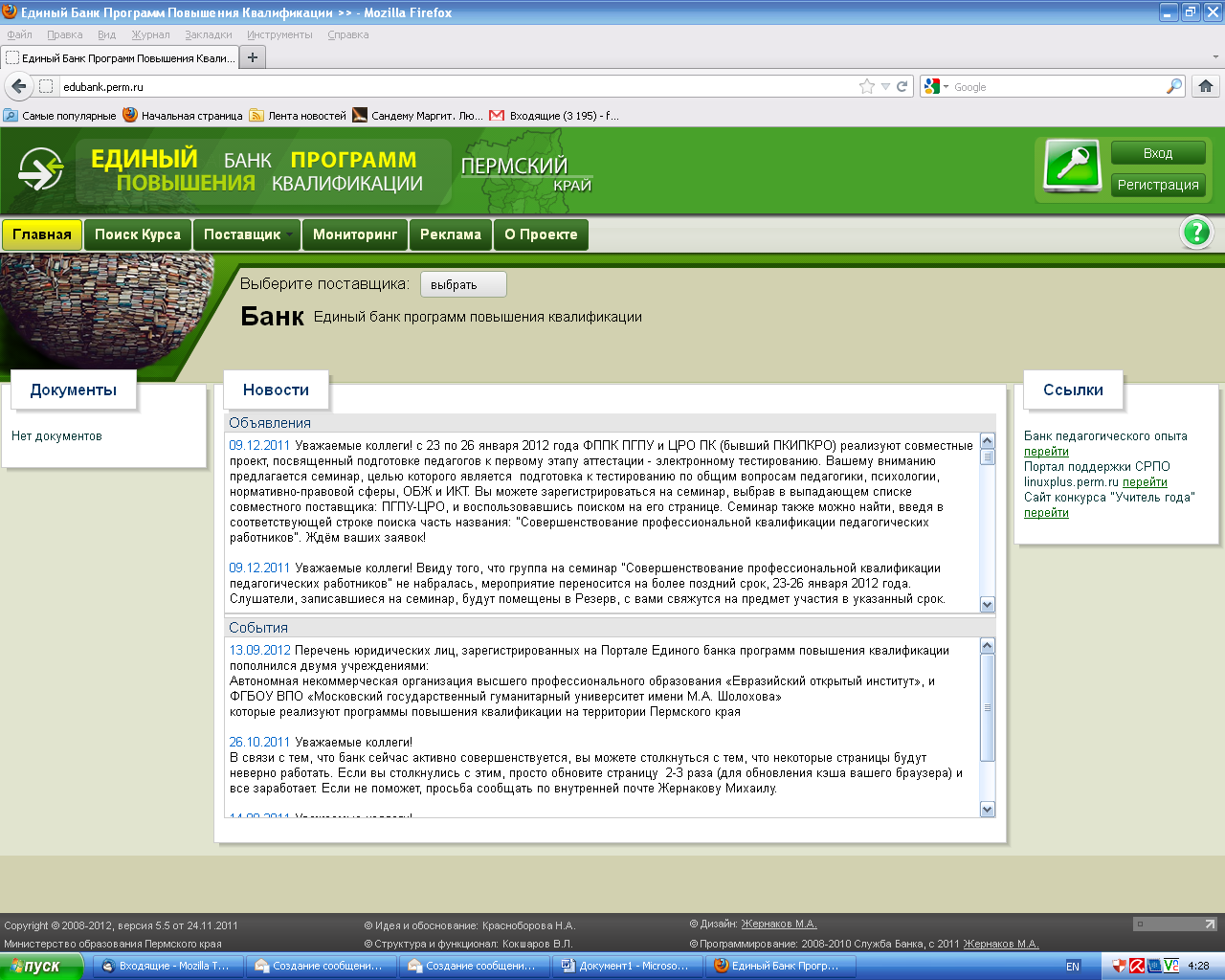 Рисунок 1Кликните мышкой по кнопке «Поиск курса» (рис.2).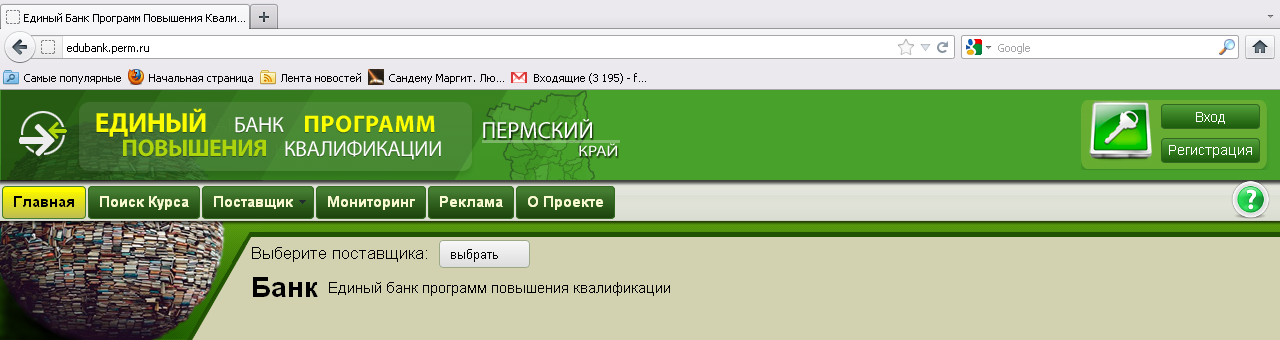 Рисунок 2Кликните мышкой по кнопке «Все поставщики»  и выберите «Пермский государственный гуманитарно-педагогический университет (ПГГПУ)» (рис.3).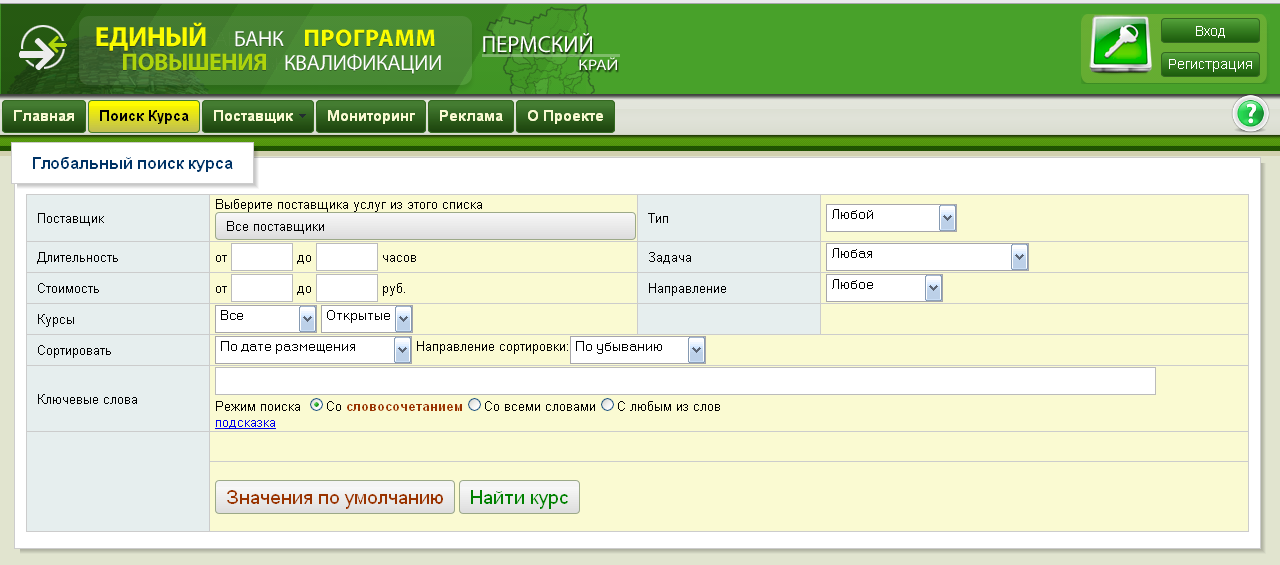 Рисунок 3Кликните мышкой по кнопке «Все подразделения» и выберите «ФППК» (рис.4).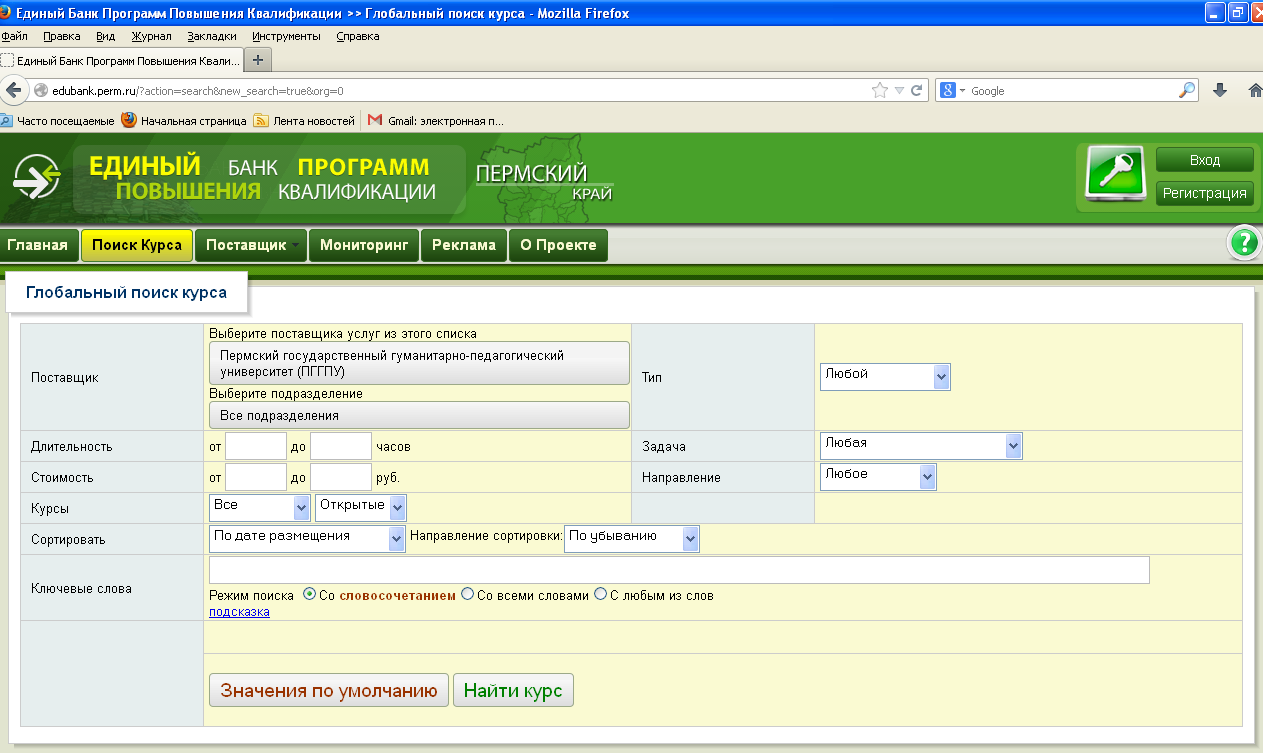 Рисунок 4Заполните все поля согласно рис.  и кликните мышкой по кнопке «Найти курс» (рис.5).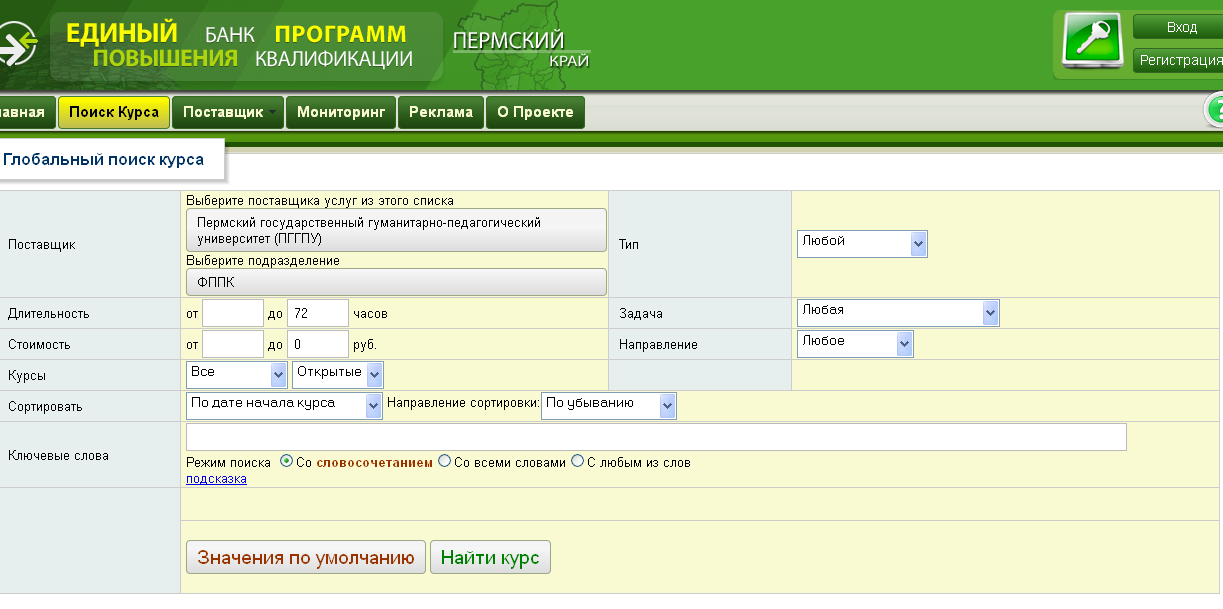 Рисунок 5Найдите курс, который Вас интересует.  Обратите внимание, при выборе курса на: НАЗВАНИЕ, СРОКИ проведения и МЕСТО проведения курсов повышения квалификации (рис.6).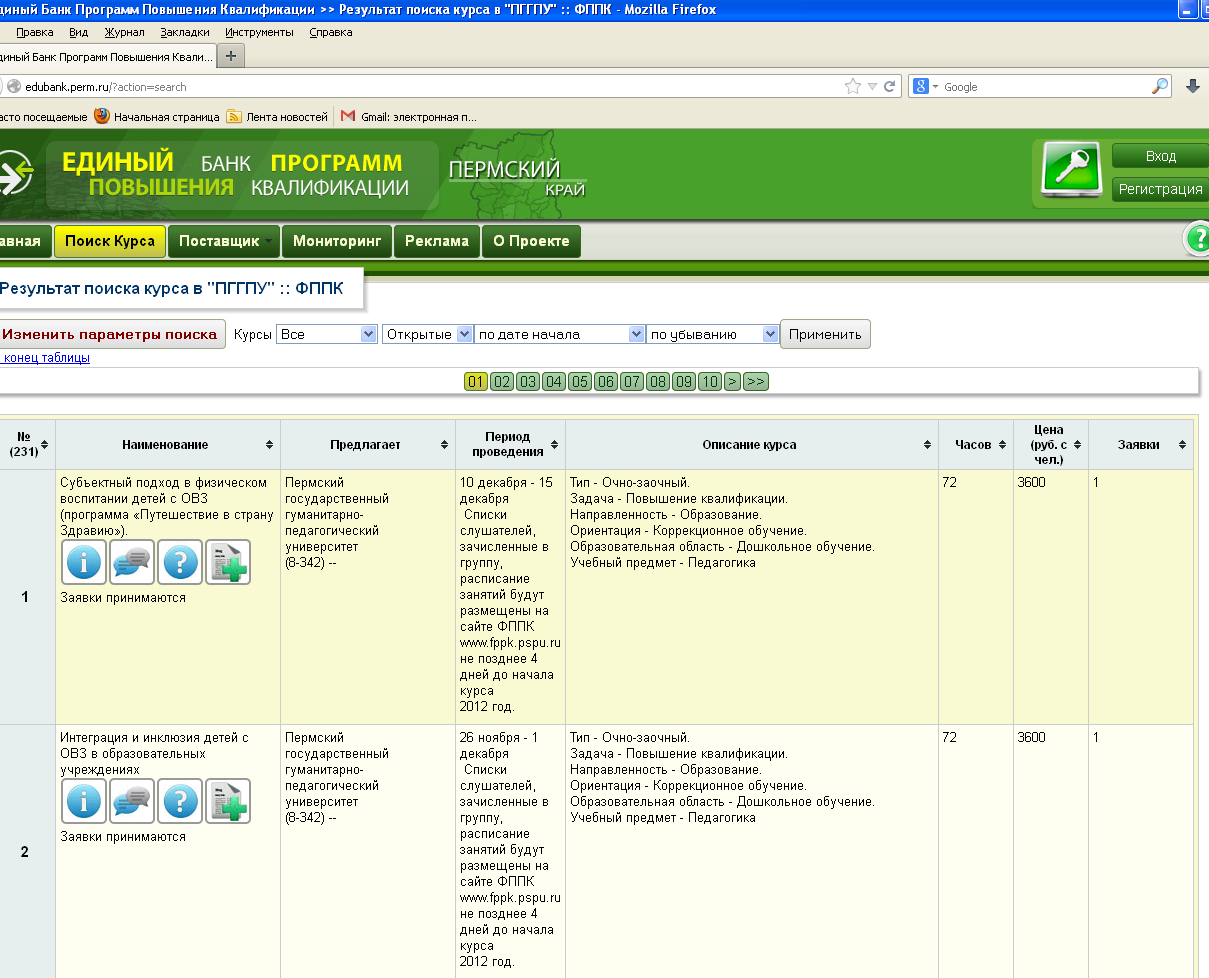 Рисунок 6Кликните мышкой по кнопке «Оформить заявку» (рис.7).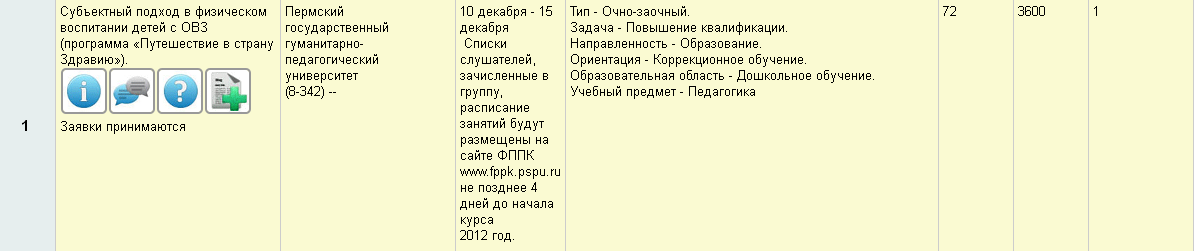 Рисунок 7Вы перешли на страницу согласно рис. 8.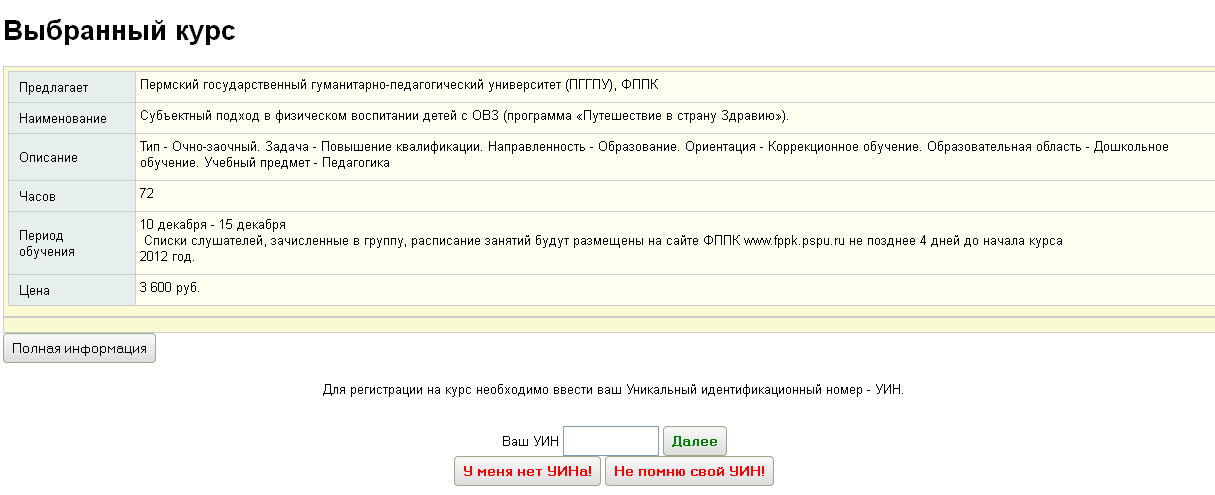 Рисунок 8Введите Ваш Уникальный идентификационный номер (УИН) или кликните по кнопке «У меня нет УИНа» (рис.9).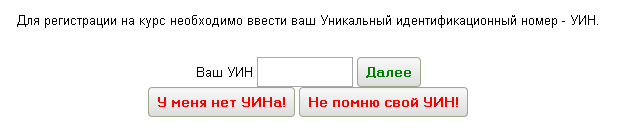 Рисунок 9Если у Вас нет УИНа:Необходимо заполнить все поля и кликнуть по кнопке «Отправить заявку», запомнить и сохранить УИН для дальнейшей работы. ВНИМАНИЕ: после отправления заявки необходимо отслеживать «Статус заявки»КонтактыПо всем вопросам можно обращаться по телефону 8(342)212-68-52, 8342 2386449№ группыСроки проведенияСроки проведенияСроки проведенияМесто проведенияКоличество групп/слушателей№ группыПервая очная сессияДистанционная сессияВторая очная сессияМесто проведенияКоличество групп/слушателей107 октября 2019 года - 10 октября 2019 годанет18 октября 2019 годаг. Пермь, ул. 25 Октября,37*1/25№ группыСроки проведенияСроки проведенияСроки проведенияМесто проведенияКоличество групп/слушателей№ группыПервая очная сессияДистанционная сессияВторая очная сессияМесто проведенияКоличество групп/слушателей128 августа 2019 года - 30 августа 2019 года31 августа 2019 года – 17 сентября 2019 года18 сентября 2019 года - 20 сентября 2019 годаг. Пермь, ул. 25 Октября,37*1/25№ группыСроки проведенияСроки проведенияСроки проведенияМесто проведенияКоличество групп/слушателей№ группыПервая очная сессияДистанционная сессияВторая очная сессияМесто проведенияКоличество групп/слушателей109 сентября 2019 года - 12 сентября 2019 года 13 сентября 2019 года - 18 сентября
2019 года19 сентября 2019 года - 20 сентября
2019 годаг. Пермь, ул. 25 Октября,37*1/25№ группыСроки проведенияСроки проведенияСроки проведенияМесто проведенияКоличество групп/слушателей№ группыПервая очная сессияДистанционная сессияВторая очная сессияМесто проведенияКоличество групп/слушателей101 октября 2019 года - 03 октября 2019 года04 октября 2019 года - 13 октября 2019 года14 октября 2019 года - 15 октября 2019 годавлг. Пермь, ул. 25 Октября,37*1/25№ группыСроки проведенияСроки проведенияСроки проведенияМесто проведенияКоличество групп/слушателей№ группыПервая очная сессияДистанционная сессияВторая очная сессияМесто проведенияКоличество групп/слушателей125 сентября 2019 года - 27 сентября 2019 года28 сентября 2019 года - 08 октября 2019 года09 октября 2019 года - 10 октября 2019 годаг. Пермь, ул. 25 Октября,37*1/25№ группыСроки проведенияСроки проведенияСроки проведенияМесто проведенияКоличество групп/слушателей№ группыПервая очная сессияДистанционная сессияВторая очная сессияМесто проведенияКоличество групп/слушателей123 сентября 2019 года - 27 сентября 2019 годанетнетг. Пермь, ул. 25 Октября,37*1/25№ группыСроки проведенияСроки проведенияСроки проведенияМесто проведенияКоличество групп/слушателей№ группыПервая очная сессияДистанционная сессияВторая очная сессияМесто проведенияКоличество групп/слушателей130 сентября 2019 года – 02 октября 2019 года03 октября 2019 года - 15 октября 2019 года16 октября 2019 годаг. Пермь, ул. 25 Октября,37*1/25№ группыСроки проведенияСроки проведенияСроки проведенияМесто проведенияКоличество групп/слушателей№ группыПервая очная сессияДистанционная сессияВторая очная сессияМесто проведенияКоличество групп/слушателей116 сентября 2019 года - 18 сентября 2019 года19 сентября 2019 года – 13 октября 2019 года14 октября 2019 года - 16 октября 2019 годаг. Пермь, ул. 25 Октября,37*1/25№ группыСроки проведенияСроки проведенияСроки проведенияМесто проведенияКоличество групп/слушателей№ группыПервая очная сессияДистанционная сессияВторая очная сессияМесто проведенияКоличество групп/слушателей120 мая 2019 года - 24 мая 2019 года25 мая 2019 года - 02 июня 2019 года03 июня 2019 годаг. Пермь, ул. 25 Октября,37*1/25№ группыСроки проведенияСроки проведенияСроки проведенияМесто проведенияКоличество групп/слушателей№ группыПервая очная сессияДистанционная сессияВторая очная сессияМесто проведенияКоличество групп/слушателей109 сентября 2019 года - 13 сентября 2019 года14 сентября 2019 года - 14 октября 2019 года15 октября 2019 годаг. Пермь, ул. 25 Октября,37*1/25